Ahoj děti ,dnes má videohovor 1. skupina. Připravte si:Učebnici a pracovní sešit do matematiky. Učebnici a pracovní sešit do českého jazyka. Sešit ČJ – školní, sešit M – školní. Uvidíme, co se nám podaří stihnout. To samé si nachystá 2. skupina na úterý. Pokud se někdo nebude účastnit videohovorů, zítra sepíšu, co si dopracujete samostatně.  Český jazykPracovní list Hrajeme si s u-ú-ů (2. strana). Vypracuj:cvičení 4, 5, 6Pracovní list Tvrdé a měkké slabiky. Vypracuj:cvičení 1 – Piš psacím písmem.cvičení 2 – Doplň do slov i, i/y,ý a oranžově označ políčko se zdůvodněním, př. ve slově poh_b napíšeme y, protože h je tvrdá souhláska a vybarvíme oranžově políčko se slovem Namaluj, protože se nachází pod y, které jsme do slova pohyb doplnili. Měla by vám vyjít věta z oranžových slov .  Je to úkol. Ten splň do spodní části pracovního listu – je ta místo.  cvičení 3 – Slabika může být na začátku, uprostřed i na konci slova. Matematika Zopakuj si násobky čísla 4, hbitě je vyjmenuj. Pokud si ještě nejsi jistý(á) a zadrháváš se, dotrénuj. Při vyjmenovávání násobků použij prsty:0, 4, 8, 12, 16, 20, 24, 28, 32, 36, 40 PS str. 19/3 – Věnuj pozornost i barvám. Jak dělíme? Připomeň si:př. 36:4=Říkáš si násobky čísla 4 a zvedáš prsty. Jakmile vyslovíš číslo 36, počet zvednutých prstů je výsledkem (podílem). PS str. 19/6 Učebnice str. 28/4 – Piš do sešitu M – školní. Napiš datum. Vypiš si násobky čísla 3 a pod ně na řádek násobky čísla 4. Poté barevnou pastelkou vyznač společná čísla (násobky). Počet zapiš pod vypracovanou úlohu a dej číslo do kroužku.Čtení s porozuměnímPL – Nechci být na táboře!Než začneš číst text, vzpomeňte si, jak čtou zdatní čtenáři. Vytvářejí si v hlavě obraz toho, co čtou. K tomu jim pomáhají slova v textu, která říkají, jak někdo/něco vypadá nebo co dělá. Většinou to jsou slova:přídavná jména - krásný, zelený, malý, vysokýslovesa – plaval, skákal, četlDíky těmto slovům si můžeme například představit, jak vypadá nějaký chlapeček, holčička nebo jiná postava z příběhu a můžeme si také představit, co dělá. Dnes budete číst o Filipovi. Přečti si zadání.Přečti si text.Splň úkol číslo 1 – hledej slova. Soustřeď se na přídavná jména a slovesa. Která slova ti pomáhají představit si Filipa na táboře?Splň úkol číslo 2. Pozor! Už víme, co je to odstavec. Text rozdělujeme do menších částí, aby se nám v těm lépe orientovalo. Těmto částem říkáme odstavce. V textu je poznáme tak, že začínají na novém řádku a mají mezi sebou mezeru, nebo jsou jakoby odskočené . Podívej se na obrázek. Odstavce jsem vám barevně označila, stejně tak jsem vyznačila odskočení.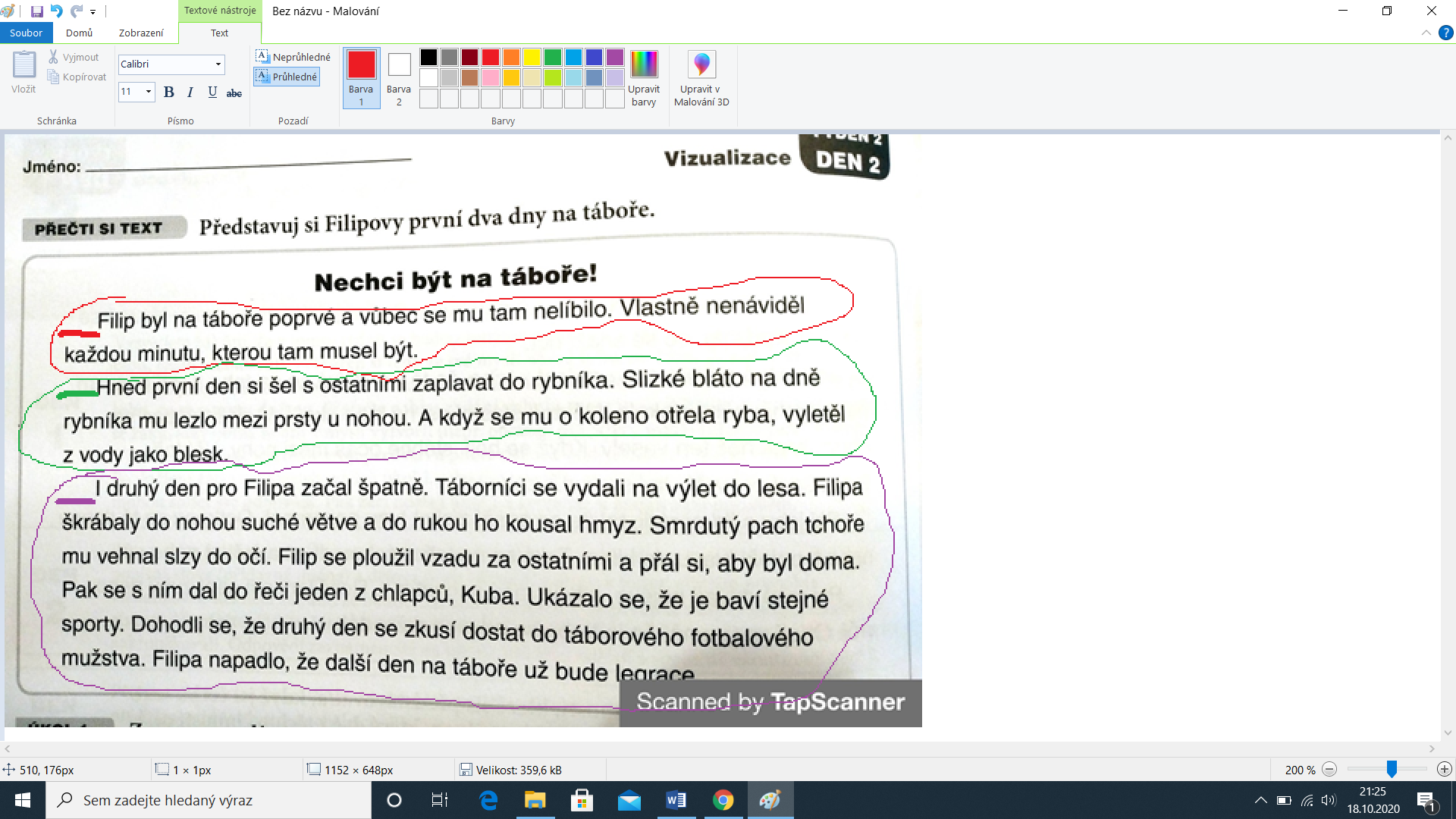 PísankaStr. 15 Přepiš básničku. Najdi nadřazené slovo k některým slovům z básničky. Zakroužkuj ho. Zopakuj si psaní písmene a, A.Opiš slovo Ála.Přepiš slovo ananas.A máš hotovo!  Pěkný den.						paní učitelka Vendulka